ҠАРАР                                                                              ПОСТАНОВЛЕНИЕ 12  август 2022й.                                  №150	    12  августа 2022 г.О присвоении адреса        Руководствуясь Федеральным законом от 06.10.2003 №131-ФЗ "Об общих принципах организации местного самоуправления в Российской Федерации", Федеральным законом от 28.12.2013 №443-ФЗ "О федеральной информационной адресной системе и о внесении изменений в Федеральный закон "Об общих принципах организации местного самоуправления в Российской Федерации", Правилами присвоения, изменения и аннулирования адресов, утвержденными Постановлением Правительства Российской Федерации от 19.11.2014 №1221, Приказом Минфина России от 05.11.2015 №171н «Об утверждении Перечня элементов планировочной структуры, элементов улично-дорожной сети, элементов объектов адресации, типов зданий (сооружений), помещений, используемых в качестве реквизитов адреса, и правил сокращенного наименования адресообразующих элементов»,  ПОСТАНОВЛЯЮ:1. Присвоить следующий адрес:Земельному участку с кадастровым номером 02:07:151001:1240 присвоить адрес: Российская Федерация, Республика Башкортостан, Бакалинский муниципальный район, Сельское поселение  Староматинский сельсовет, село Старые Маты, улица  Мира, земельный участок 68/1;Земельному участку с кадастровым номером 02:07:151001:1241 присвоить адрес: Российская Федерация, Республика Башкортостан, Бакалинский муниципальный район, Сельское поселение  Староматинский сельсовет, село Старые Маты, улица  Мира, земельный участок 68;Нежилому зданию присвоить адрес: Российская Федерация, Республика Башкортостан, Бакалинский муниципальный район, Сельское поселение  Староматинский сельсовет, село Старые Маты, улица  Заводская,  здание 1;Земельному участку с кадастровым номером 02:07:161001:222 присвоить адрес: Российская Федерация, Республика Башкортостан, Бакалинский муниципальный район, Сельское поселение  Староматинский сельсовет, деревня Мулланурово, улица  Центральная, земельный участок 29;Земельному участку с кадастровым номером 02:07:161001:223 присвоить адрес: Российская Федерация, Республика Башкортостан, Бакалинский муниципальный район, Сельское поселение  Староматинский сельсовет, деревня Мулланурово, улица  Центральная, земельный участок 29а;Жилому дому с кадастровым номером 02:07:151001:1238 присвоить адрес: Российская Федерация, Республика Башкортостан, Бакалинский муниципальный район, Сельское поселение  Староматинский сельсовет, село Старые Маты, улица  Мира,  дом 69.И.о.главы администрации Сельского поселения Староматинский сельсовет                                                                                Ю.Ю.Васильева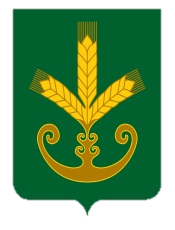 Башкортостан РеспубликаҺыБакалы районы муниципаль районыныңИςке Маты ауыл советыауыл биләмәһе Хакимиәте__________________________________Республика БашкортостанАдминистрация сельского поселенияСтароматинский сельсоветмуниципального районаБакалинский район_______________________________